Муниципальное Автономное Дошкольное Образовательное Учреждение Детский сад №14 ст. ГривенскаяСценарий  праздника  посвящённый  дню  матери «Мама милая моя !»                                        (средне - старшая группа)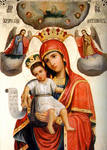 Воспитатели: Короткая С.С.Короткая Н.В.2014-15 уч.г.Цели мероприятия: Способствовать созданию положительных эмоций детей и их родителей от совместного празднования мероприятия.Совершенствовать умение красиво и чётко рассказывать стихотворение, пользоваться естественными интонациями, логическими паузами.Побуждать детей и их родителей к активному участию.Предварительная работа: Беседа об истории происхождения праздника «День Матери».Подбор литературного мероприятия.Разучивание стихов и песен о маме.Встреча с родителями с целью выявления сотрудничества на мероприятии.Образовательная область: «Социально-личностное развитие», «Речевое развитие», «Художественно-эстетическое развитие», «Физическое развитие», « Познавательное развитие».Ход праздника:Вед1:  Мама! Как прекрасно это слово!   Мамой мы называем самого родного, самого близкого и единственного человека. Дети  закройте на минутку глазки и вспомните свою маму. А теперь произнесите ласково слово                                                                         «Мама»!Вед2:  Встречаем наших любимых и милых мам! ( представление мам ФИО, входят мамы под мелодию) «Поздравляю с праздником!»  (Мамы присаживаются на стулья на фоне сцены,  дети сидят напротив, гости справа и слева) Ведущий: На Руси всегда было особое почитание матери, но самой главной на свете мамой принято считать Богородицу, Божью Матерь, недаром нашу землю называли Домом Пресвятой Богородицы. Сколько храмов, посвящённых Ей, драгоценным бисером рассыпано на Руси! Сколько чудотворных икон! Вглядитесь в эту икону, (показывает икону Божьей Матери) – это самая главная Мама на свете, а люди Земли – это все её дети.1.Выступление Даши Григоренко и бабушки  « Молитва о Богородице»(Мамы присаживаются на стулья на фоне сцены,  дети сидят напротив, гости справа и слева) 2.Презентация «Разговор с Богом» (мультимедиа)3.Стихи детей: Кто любовью согревает,                      Артём ВеличкоВсё на свете успевает,Даже поиграть чуток?Кто тебя всегда утешит,И умоет, и причешет,В щёчку поцелует – чмок?Дети: мамочка родная!Если мне бывает больно 	            Карина ВасильченкоМама доброю рукойУспокаиевает   боли,И несёт с собой покой. И когда игрушке новой	           Петя ЗимаШумно радуюся я,Улыбается со мноюМама милая моя.Пусть льётся песенка ручьём  	 Марина ПономаренкоИ сердце мамы согревает,Мы с ней про мамочку поём, Нежней которой не бывает!Пусть солнышко ласково светит	 Тарас ЗалескийПусть птицы встречают зарю,О самой чудесной на свете, О маме своей говорю!4. Песня «Наши мамы самые красивые» 5. Вед1: стих-е «Красивая мама»Красивые мамы – на свете вас много,В глаза вы глядите открыто и прямо…В какую бы даль ни звала нас  дорога,Нас всех провожают красивые мамы.Мы маме так редко приносим букеты,Но каждый так  часто её огорчает, …А добрая мама всё это прощает,Под грузом забот не сгибаясь упрямо,Она выполняет свой долг терпеливо…Красива по-своему каждая мама,Любовью своей материнской  красива.6.Игра с мамами « Узнай маму по голосу»7. Стихи детей: Пусть несёт с собою ветер	       Вероника ФенякТо, что всем открою я:В целом мире, в целом свете мама лучше всех -  моя!Мама милая моя                                                      	Никита КороткийОчень я люблю тебя, Ты всегда со мною рядомПоругаешь иногдаСкажешь добрые словаИ согреешь душу своим взглядом!Мамочка милая , мама моя, 	                                        Серёжа ШульгаПусть эта песенка будет твоя!Нашей мамы нету лучше, 	                                         Маша ПелипенкоНет  добрей, её нежней,Станем навсегда послушны,И поздравим матерей.Как много их добрых и нежных,	                               Артём СкидскийСегодня на праздник пришло,Пускай на улице снежно, Но в сердце у нас тепло. Им желаем только счастья,	                                          Ксюша ИвановаЧтоб спокойно на душе,Чтоб ушли с души ненастья, Молодеть и хорошеть! 8. Танец «Радость» муз. «Мама первое слово» ( Мальчики и мамы)9. Стихотворение от мамы  Залезская И.:  «Как круто быть мамой двоих пацанов!»И это любому понятно без слов.Быть мамой девчонок, конечно, не то.Там куклы, посудка, больничка, лото…Там пышные юбки и косы до пят…Мне ж подарил Бог … двух пацанят.Я выучу с ними все марки машин,А  стану постарше – все виды их шин.Ещё подрастут и меня просветят,Как действуют стартер, кардан, домкрат.Без них я могла б ничего не узнать.Зачем нужен лобзик? Не уж-  то лобзать?Такси нам зачем? Чтобы тискать кого- то?Подшипники  что -это?Там много всего, что могло пройти мимо…Но вот оно счастье-два парня, два сына…10. Песня  поют дети « Мамочка моя»11. Игра с мамами: « Нарисуй свою семью» Вед1: наши мамы замечательные хозяйки, и сейчас они нам приготовят вкуснейшие салаты.12. Игра с мамами: «Вкусный салат»Ведущий2: А пока мамы готовят ,  наши отгадают загадки:(По стихотворению В.Волгиной). Слово спряталось куда-то, Слово спряталось и ждет. Пусть найдут меня ребята. Ну-ка, кто меня найдет?Мама, папа, брат и я - Вот и вся моя ... (семья)Наши руки были в мыле. Мы посуду сами мыли. Мы посуду мыли сами - Помогали нашей ... (маме!)Мы цветы в саду сажаем, Их из лейки поливаем. Астры, лилии, тюльпаны Пусть растут для нашей... (мамы)13. Стихи детей:Только мама понимает, Даже если ты не прав.Только мама обнимает,                                            Слава ВерещакоВсех родней на свете став.Встану я с утра пораньше,	                                 Лиза ГречкоВедь сегодня мамин день, Счастья пожелать, поздравитьНадо маму поскорей!Сегодня праздник самый лучший,                  	Серёжа ЦарицинскийСегодня праздник мамУшли подальше злые тучи. И солнце улыбнулось нам.Мамочка моя милая                                                              Миша ГоленкоСамая красивая, Нежная любимая,  мамочка моя!  За доброту, за золотые руки,	        Ситникова НастяЗа материнский ваш совет,От всей души мы вам желаемЗдоровья, счастья, долгих лет.Мамуля! В честь праздника такого	                                    Егор ГлобаТебе желаем снова:Пусть  сбудутся твои желанья,  Грустить не будешь никогда,И луч любви,  очарованья Останется с тобой навсегда!        14. Игра « Цветик-семицветик» пожелания  для  мам+воздушный шар15. Презинтация   «Фото мамы и дети» Ведущий: У мамы самое доброе и ласковое сердце, самые добрые и ласковые руки, которые умеют все. В ее чутком сердце никогда, не гаснет любовь, оно ни к чему не остается равнодушным.  Всё  прекрасное на земле рождено женщиной и любовью. А человеческое в человеке берет начало с любви к матери.Наш праздник подошел к концу, и на память об этом замечательном дне,  ребята подготовили мамочкам подарки.16. Заключительная песня фон «Ты самая красивая»(Вручение подарков - «конфетный букет для мамы»+ сладкий стол.)